МАРШРУТНЫЙ ЛИСТДата ____________Преподаватель ___________________________________________________________Дисциплина _____________________________________________________________Группа № ______________, количество студентов _____________________________Место проведения экскурсии _______________________________________________________________________________________________________________________Время проведения экскурсии _______________________________________________Цель проведения экскурсии ________________________________________________________________________________________________________________________________________________________________________________________________Описание маршрута _______________________________________________________________________________________________________________________________________________________________________________________________________Проведен инструктаж по технике безопасности _______________________________Экскурсия согласована ____________________________________________________Преподаватель ___________________________________________________________											_________________												(подпись)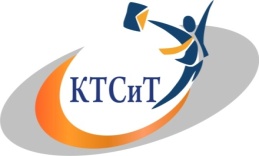 Государственное бюджетное профессиональное образовательное учреждение  «Курганский техникум сервиса и технологий»